Draft Interim Report of Internationalized Registration Data Working  STATUS OF THIS DOCUMENTSUMMARYTable of Contents1	Executive Summary	32	Introduction	33	Background and Terminology	44	ISSUES	75	FINDINGS	216	RECOMMENDATIONS	217	Next Steps	211	Executive SummaryThis can be added at the end. 2	IntroductionWith the increasing use of the Internet in all geographic regions and by diverse linguistic groups of the world, the demand for a multilingual Internet has become more intense. Many Internet applications are now able to accept as input and display characters from a broad range of languages and scripts. The introduction of internationalized domain names (IDN) at the top level of the Domain Name System (DNS) culminates a global effort to fully internationalize domain names. As the Internet is becoming more internationalised, questions  the domain registration database (Whois database) and the protocol ( protocol) to support this.  following statement from the Internet Architecture Board (IAB in RFC 4690  “In addition to their presence in the DNS, IDNs introduce issues in other contexts in which domain names are used. In particular, the design and content of databases that bind registered names to information about the registrant (commonly described as "whois" databases) will require review and updating.  For example, the Whois protocol itself [Daigle 2004] has no standard capability for handling non-ASCII text: one cannot search consistently for, or report, either a DNS name or contact information that is not in ASCII characters. This may provide some additional impetus for a switch to IRIS [Newton and Sanz 2005a, 2005b] but also raises a number of other questions about what information, and in what languages and scripts, should be included or permitted in such databases.” [RFC 4690]Recognizing the problem, the ICANN Security and Stability Advisory Committee (SSAC) SSAC called attention to issue in SSAC 037 [ICANN SSAC 2009a]  the request of the ICANN Board of Directors, the Generic Names Supporting Organization (GNSO) and the SSAC created an Internationalized Registration Data Working Group (IRD WG) to study . This report is the interim report of the IRD  It summarizes the discussions of the  to date, compiles a set of recommendations from discussions, and identifies a list of remaining issues. It is organized as follows: In section 3, we present background information on internationalized registration data. In section 4, we identify a list of issues that the WG considered recommendations for each issue. 3	Background and Terminology3.1 Whois ServiceWhen people refer to Whois, they may mean several different things.  data refers to the registration data that registrants provide and registrars or registries disclose.  The Registrar Accreditation Agreement (RAA 3.3.1) specifies the following data elements that must be provided by registrars in response to a query:     3.3.1.1 The Registered Name;    3.3.1.2 The names of the primary nameserver and secondary nameserver(s) for the Registered Name;    3.3.1.3 The identity of Registrar (which may be provided through Registrar's website);    3.3.1.4 The original creation date of the registration;    3.3.1.5 The expiration date of the registration;    3.3.1.6 The name and postal address of the Registered Name Holder;    3.3.1.7 The name, postal address, e-mail address, voice telephone number, and (where available) fax number of the technical contact for the Registered Name; and    3.3.1.8 The name, postal address, e-mail address, voice telephone number, and (where available) fax number of the administrative contact for the Registered Name.Various protocols have been developed to support the query and display of Whois data. Among them, the original WHOIS protocol (RFC 3912) is most widely used. The protocol describes exchanges of queries and messages between a client and a server over a specific port (43). It is very simple as the only constraint imposed on queries and messages is that they are terminated using an ASCII line feed (LF) and carriage return (CR) character sequence. In addition to the existing WHOIS protocol, other protocols have been developed or used, among them IRIS and  Whois (RWS  Currently, Internationalized Domain Name (IDN) guidelines define how internationalised domain names will be composed and displayed [Costello, 2003, Falstrom 2003, Hoffman 2002, 2003]. Whois application and web developers can apply these standards for submission and display of internationalised domain names. However, no standard of guidelines define how Whois data are composed and displayed.  data include registrant contact information, host names, sponsoring registrar, domain name status, hereinafter termed as internationalized registration data (IRD). Thus the first objective is to identify how to internationalize the Whois data.  Furthermore, the WHOIS protocol [Daigle 2004] has not been internationalized in a standard or uniform manner. The Internet Standard for the protocol does not specify a character set. It does not specify a mechanism for a client to indicate, propose, or request a character set to use either. This inability to predict or express text encoding has adversely impacted the interoperability (and, therefore, usefulness) of the WHOIS protocol. Thus the second objective is how to  the WHOIS protocol. 3.2	IRD WG Goals Recognizing the problem, SSAC studied this issue in  [ICANN SSAC 2009a]. The SSAC report examines how the use of characters from local scripts currently affects the Internet user experience with respect to domain name registration data submission, usage and display. At SSAC’s recommendation, ICANN’s Board of the directors tasked GNSO and SSAC to form the Internationalized Registration Data Working Group (IRD WG) to study the feasibility and suitability of introducing display specifications or standards to deal with the internationalization of Registration Data. Study the feasibility and suitability of introducing submission and display specifications to deal with the internationalization of Registration Data; andEngage participation from all ICANN Supporting Organizations and Advisory Committees as well as Country Code top level domain (ccTLD) operators, to ensure broad community input.WG chaired by Edmon Chung (GNSO) and Jeremy Hitchcock (SSAC).  in the IRD-WG participants, 5 staff support, 5 countries (China, Morocco, New Zealand, Russia, USA), 3 ccTLDs (.cn, .nz, .ru 3 SOs/ACs (ALAC, GNSO, SSAC).3.3	TerminologyIn an attempt to ensure that discussions regarding internationalised registration data take place in a consistent manner, the working group uses the following definition of IDN related terms. These terms are used in consistent with ICANN’s IDN glossary [ICANN 2007].   IDN (Internationalised domain name): IDNs are domain names that include characters used in the local representation of languages that are not written with the twenty-six letters of the basic Latin alphabet "a-z". An IDN can contain Latin letters with diacritical marks, as required by many European languages, or may consist of characters from non-Latin scripts such as Arabic or Chinese. IRD (Internationalised Registration Data): IRD are domain registration data that have at least one data element that is composed of characters used in a local representation of a language other than (case-insensitive) ASCII letters (a-z), digits (0-9) and hyphen (-). By registration data elements, we mean data such as contact information, host names, sponsoring registrar, domain name status.  A-label | U-label: A domain name consists of a series of "labels" (separated by "dots"). The ASCII form of an IDN label is termed an "A-label". An A-label conforms to the LDH constraint on labels  All operations defined in the DNS protocol use A-labels exclusively. The Unicode form, which a user expects to be displayed, is termed a "U-label". A special form of "ASCII compatible encoding" (abbreviated ACE) is applied to a U-label to produce a corresponding A-label xn--11b5bs1di The transformation is symmetric, i.e., one can derive a U-label from an A-label for the purpose of displaying the domain name using characters from a local script so that a user sees a familiar script rather than  less recognizable A-label.Variant characters: Variant characters (as defined in RFC 3743) occur where a single conceptual character has two or more graphic representations, which may or may not be visually similar. IDN variant: is an IDN that includes one or more variant characters in the label.  4	ChallengesWhois services serve many kinds of users. However, as we have noted, the increased desire and need for Internet applications to accommodate users  solely  character set exposes several challengesText requests and content returned by Whois services are historically encoded using US-ASCII7; however the Whois protocol does not specify US-ASCII7 as the exclusive character set for text requests and text content encoding. While the protocol thus gives latitude with respect to protocol encoding, it leaves the method of signalling/selecting character set as a local implementation matter. Given that Whois services are supported by a large and diverse set of providers  an even larger and more diverse set of users who increasingly want to access Whois using a familiar script or language, the lack of a signalling convention is problematic. Much of the original and current registration record data accessible via Whois services is encoded in US-ASCII7. This legacy condition remains convenient for the Whois user community that is familiar with languages that can be submitted and displayed in  Characterizing this legacy condition as satisfying the criteria for a vehicular language is, however, incorrect. These data have been less useful to the Whois user community that is  languages that require character set support other than ; more importantly, it is very likely that the latter community will outnumber the former in a matter of years.Much of the automation developed to parse and analyze registration record data assumes that the data element labels and the data proper are encoded in US-ASCII7. Increasingly, applications that make these assumptions will not process all registration record data in the manner intended. (We acknowledge that this is one of several issues related to the non-uniformity of registration data across registries, but it will become an increasingly troublesome issue over time).The ACE method for encoding internationalized domain names to provide backwards compatibility in the DNS protocol cannot be generalized to accommodate the encoding of all registration record data. The issue for Whois is not simply one of preserving backwards compatibility but a more general matter of defining an extensible framework for character set selection and transport between a client and server application.The introduction of IDNs creates the need to consider certain data elements beyond the current set identified in the ICANN RAA, e.g., variants. How to best support extensible data is an important consideration for the IRD WG.The most beneficial resolution of internationalizing registration data is one that will be widely adopted by both gTLD registries and ccTLD registries and thus the development of conventions or policy requires participation and cooperation from a very broad stakeholder community.4.1	What capabilities are needed for Whois service in the IDN environment? The first question the IRD WG discussed is what kind of user experience should a user have when he or she query Whois with IDNs. IRD WG members  that there is value in the ability to "use" U-label (Unicode form of an IDN label) or A-label (ASCII form of an IDN label) in WHOIS queries. Users may most often prefer a U-label since this is more visually recognizable and familiar than A-label strings (e.g.  but users of  may want to submit and display A-labels. Preliminary Recommendation: The IRD-WG recommends the following requirement for  service in the IDN environment: WHOIS clients (both port 43 and web) must be able to accept a user query of domain name in either U-label or A-label format; WHOIS clients must be able display result of queries in both U- and Alabel for the domain names; and Whois responses should include variants of an IDN label in the response as well.  For illustration, below is a screenshot of a WHOIS service that met the above requirements for a fictitious IDN domain 测试.test.  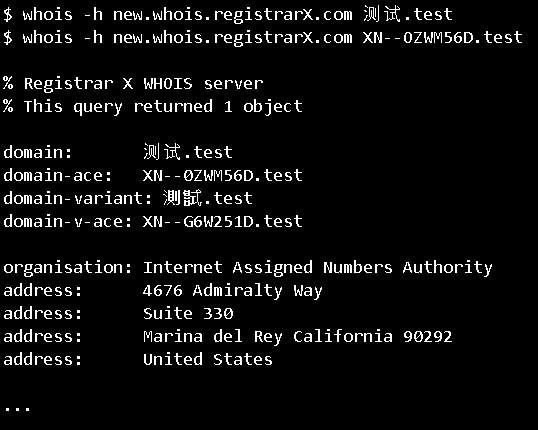 Figure 1: Sample WHOIS output for domain 测试.test that conforms to the above service requirement. In this illustration, a user can submit either the query 测试.test (U-label) or XN0ZWM56D.test (corresponding A-label) and get the same result back. The Whois displays both A- and U-label representation of the domain as well as its traditional Chinese variant 測試.test (XNG6W251D.test). Query and display of Variants: Variant characters occur where a single character has two or more representations, which may or may not look visually similar. For example, in CJK (Chinese, Japanese, Korean), the term “international” can have several different code points. In Chinese it can be written in simplified Chinese as 国际, or 國際 in traditional Chinese. In Japanese it can be written as 国際, but 圀際 is also acceptable [Yao 2007]. In some languages such as Chinese, simplified Chinese (SC) and traditional Chinese (TC) are treated with equivalence As another example, the variants for IDN label 清华大学 (Tsinghua ) will include: 清华大學、清華大学、清華大學、淸华大学、淸华大學、淸華大学、淸華大學 [Yao, 2007]. The WG deliberated the issues of how to query and display variants extensively, and made the following observations:  There is no uniform definition of variant. Different organizations  different countries define it differently. However in general, variants can be categorized as activated variants and reserved variants. Activated variants are variants of a domain name that are put in the DNS zone file, thus resolvable through normal DNS  Reserved variants are variants reserved for a specific domain name and cannot be registered, but are otherwise not in the DNS zone file. WG members noted that it is  the scope of the IRD WG to define variant or discuss how different languages handle variants. Rather, the WG  the categories as  (activated vs reserved) and make recommendations.The WG has agreed that a Whois query of an activated variant should return the WHOIS result of the domain that it  a variant of, as well as an indication that the label queried is a variant of the original domain.The WG has also agreed that query of reserved variants two options: A query of reserved variant for XYZ domain would return a message saying that this is a reserved variant of XYZ domain query of a reserved variant would return the same information as the query for an activated variant Furthermore the WG thinks it would be helpful that in the Whois result, it can provide a link to the registrar/registries’ variant policy. What is  from internationalized registration data to accommodate users who want to submit and have registration data displayed in “familiar” characters from local scripts?WG members agreed that various elements of registration data (see background on Whois data) could be separately internationalized. Domain names (RAA 3.3.1.1): Per requirement from the previous section, WHOIS services should return both A-label and U-label representation for the given IDN domains queried. Nameserver names (RAA 3.3.1.2): Currently all nameservers are in US-ASCII. However, with internationalized domain names, it is possible that some will publish their nameservers in IDN. There are several alternatives: one way is to always display it in US-ASCII 7 using the A-label, as this information is generally only of technical interest and should be displayed in same way as it is in the DNS way is to have name servers displayed in both A-label and U-label to the extent such information is available The working group felt that this field should be continue to be displayed in US-, and to the  possible be displayed in U-label. Sponsoring Registrar (RAA 3.3.1.3): IRD-WG members thought that this is an example of data that should always be available in ASCII to aid law , and to the  possible, make it available in local languages scripts. Telephone/Fax (RAA 3.3.1.7,8): Some IRD-WG members thought that the UPU E. 123 standard would be a good candidate to internationalize telephone and fax, specifically using the international notation (+31 42 123 4567).Email address (RAA 3.3.1.7,8): With email internationalization efforts ongoing, some IRD-WG members thought that the email address field should be  Dates (RAA 3.3.1.4,5) include creation date, expiration date, and update date of the domain. The IRD-WG members did not discuss the internationalization of this field. Registration Status: Registrars and registries often provide the status of the registration. For example client-hold, delete prohibited, update prohibited, etc. There options: 1) leave it in ; 2) always publish the exact EPP status code and leave it to the clients to decide whether to localize or not; 3) identify a more easily understood representation 4) publish the easily understood representation in mandatory and local character sets or could be any combination of these approaches. The WG deliberated different opinions, and chose option 2, since it gives client the ability to localize this field. Option 2 is also used in the new gTLD applicant guide book (WHOIS specification). Entity names and Address (RAA 3.3.1.6,7,8) include registrant, admin contact name and addresses, technical contact name and addresses. Recommendations concerning entity names will be discussed in detail in next section. Recommendation: The WHOIS data fields should be separately internationalized. Specifically, WHOIS output for domain names, sponsoring registrar, telephone/fax, email address should be internationalized as discussed above. Should WHOIS support multiple representations of the same registration data in different languages or scripts?  Is it desirable to adopt a “must be present” representation of data, in conjunction with local character set support for the convenience of "local users”?The IRD-WG has identified four models for internationalizing registration data such contact information that includes registrant name, administrative contact, technical contact, and postal addresses. Description of Model 1: Model 1 requires registrants to provide their Whois data in a “must be present” script, currently in US-ASCII. Optionally, the registrars may also ask registrants to provide their contact information in a local language as well. If registrants also provide information in their local language, then this information should be displayed. The following figure  this model. 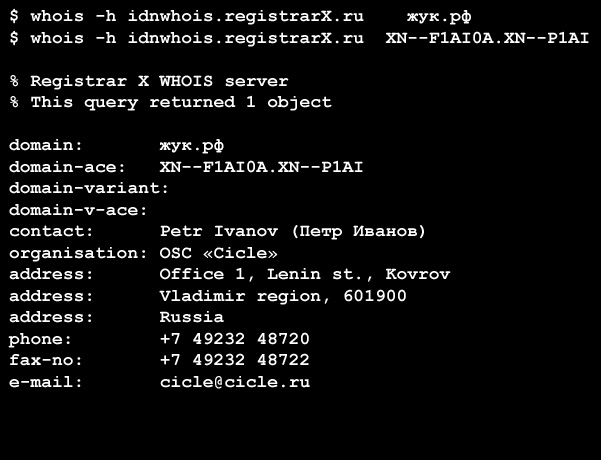 Figure 2: Model 1 for displaying contact information. In this model registrants provide data in  and optionally in local characters. The registrars display it in   Description of Model 2: In this model, registrants provide their registration data in a script that can be accepted by the registrar, and registrars provide a point of contact for transliteration and abuse issues on request. The registrars will also forward the same information to registry.  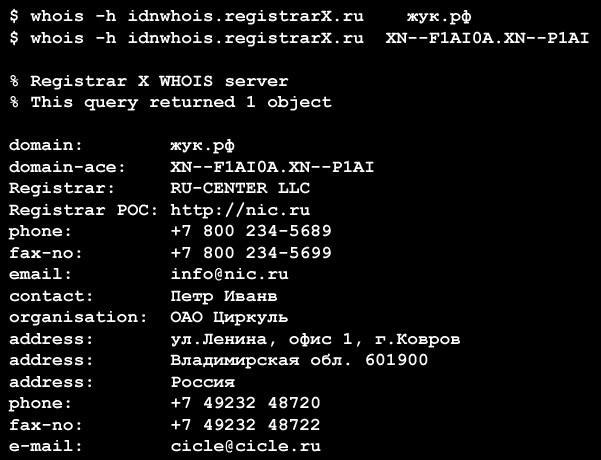 Figure 3: Model 2 to display contact information. Registrants in this model provide localized information and registrars provide a point of contact (POC) to respond  translation issues.Description of Model 3: In model 3, registrants provide their registration data in a script that can be accepted by the registrar, and registrar provides tools to assist the registrant  it in a “must be present”  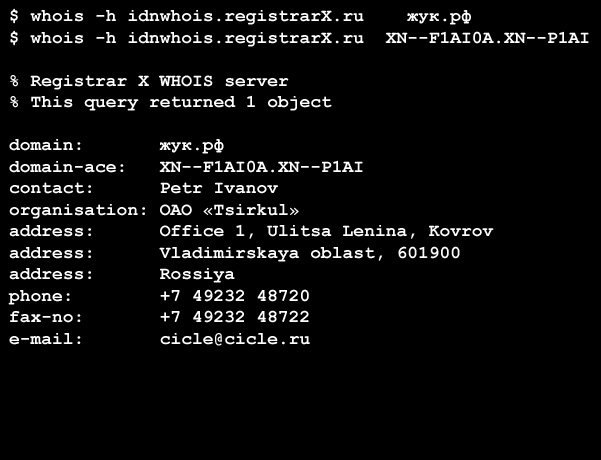 Figure 4: Model 3 to represent contact information. In this model, registrants provide information in local language, and registrars transliterate registrants’ submission and display them in Whois.Description of Model 4: In model 4, registrants provide their registration data in a script that can be accepted by the registrar, and registrar provides tools to assist the registrant  it in a “must be present” language. The WG then discussed the impact of each of these models to registrars, registries, registrants, users of Whois, the discussion is summarized in the table below. WG’s made the following observations: On Model 1: -       Many WG members felt both model 1 and model 2 are feasible. -       Some WG members felt that option 1 is the one that seems to have the least amount of impact potentially to registrars and registries. But in so doing it may also have the least amount of use because local language display is purely optional.  So Model 1 is the least common denominator option.On Model 2: -       Many WG members felt model 2 are feasible as well. -       However, some WG members raised the question that whether there will be increased inaccuracy due to this model. As what will probably happen is that registries will  any validation or verification of the validity of even the scripts of the languages coming in They will accept whatever is given by the registrar and  in it is Cyrillic Chinese Hindi On model 3 and 4: -       Many WG members raised concern to model 3 and 4 because it is costly to registrars, that the service fee for translation in many countries  very expensive, sometimes higher than the price of the domain name.- Some felt that model 3 is not very helpful as transliteration is not precise enough to benefit law enforcement or intellectual property enforcements. -       Also some WG  felt that  3 and 4 effectively describes 'added value'.  Our focus (as with all policy groups) should be on baseline behaviour as there is an infinite spectrum of added value that we cannot predict.5	FINDINGS6	RECOMMENDATIONS7	Next StepsReferencesDaigle, L. (2004) WHOIS Protocol Specification, RFC 3912. Faltstrom, P., Hoffman, P., and Costello, A. (2003) Internationalizing Domain Names in Applications, RFC 3490Hoffman, P. and Blanchet , M. (2002) “Preparation of Internationalized Strings”, RFC 3454.Hoffman, P. and Blanchet , M. (2003) “Nameprep: A Stringprep Profile for Internationalized Domain Names”, RFC 3491.Costello, A. (2003) “Punycode: A Bootstring encoding of Unicode for Internationalized Domain Names in Applications”, RFC 3492Internet Corporation for Assigned Names and Numbers (ICANN). (2007) IDNs Glossary. Marina Del Rey, CA: ICANN. Retrieved August 10, 2010, from http://www.icann.org/en/topics/idn/idn-glossary.htmICANN Generic Names Supporting Organization (GNSO). (2009d) Internationalized Registration Data Working Group Draft Charter. Marina Del Rey, CA: ICANN. Retrieved February 10, 2010, from http://gnso.icann.org/issues/ird/ird-wg-charter-24sep09.htmICANN Security and Stability Advisory Committee (SSAC). (2008a) SSAC Comment to GNSO regarding WHOIS studies (SSAC publication No. 027). Retrieved from http://www.icann.org/en/committees/security/sac027.pdfICANN Security and Stability Advisory Committee (SSAC). (2008b) Domain Name Registration Information and Directory Services (SSAC publication No. 033). Retrieved from http://www.icann.org/en/committees/security/sac033.pdfICANN Security and Stability Advisory Committee (SSAC). (2009a) Display and usage of Internationalized Registration Data: Support for characters from local languages or scripts (SSAC publication No. 037). Retrieved from http://www.icann.org/en/committees/security/sac037.pdfNewton, A. and M. Sanz (2005a). "IRIS: The Internet Registry Information Service (IRIS) Core Protocol", RFC 3981, January 2005.Newton, A. and M. Sanz (2005b) "IRIS: A Domain Registry (dreg) Type for the Internet Registry Information Service (IRIS)", RFC 3982, January 2005.Newton, A. (2006) Replacing the WHOIS Protocol: IRIS and the IETF's CRISP Working Group. Internet Computing, IEEE Volume: 10 Issue: 4 July-Aug. 2006 Page(s): 79-84 Yao, Jiankang (2007). RFC 3743 and IDN TLD tests. CNNIC. Retrieved August 30, 2010 from http://losangeles2007.icann.org/files/losangeles/ChinaonIDNs.pdfAnnex 1 – Board resolution to create IRD Working group Excerpt from Board Resolutions 26 June 2009. Marina Del Rey, CA: ICANN. Retrieved August 25, 2010, from http://www.icann.org/en/minutes/resolutions-26jun09.htm. Whereas, ICANN has been working towards the introduction of Internationalized Domain Names (IDN) with the gTLD and ccTLD communities.Whereas, support for characters from local languages in domain name registration submission and display is an issue that affects many communities across the GNSO, CCNSO, ALAC and GAC.Whereas, while standard formats are defined for domain labels, no standard format is required for elements of a domain name registration record (Registration Data), such as contact information, host names, sponsoring registrar and domain name status.Whereas, members of the community with knowledge and expertise in these areas have identified topics of inquiry in the display and usage of internationalized Registration Data, including applications and Internet user experience, data reliability, accuracy and operational issues, and security and standardization issues. See: SAC037 "Display and usage of Internationalized Registration Data" (21 April 2009) <http://www.icann.org/committees/security/sac037.pdf>; SAC033 "Domain Name Registration Records and Directory Services" (22 July 2008) <http://www.icann.org/committees/security/sac033.pdf>; SAC027 "Comment to GNSO regarding WHOIS Studies" (7 February 2008) <http://www.icann.org/committees/security/sac027.pdf>.Whereas, the Board recognizes that discussion and resolution of these issues would be beneficial to the introduction of Internationalized Domain Names.Resolved (2009.06.26.__), the Board requests that the GNSO and SSAC, in consultation with staff, convene an Internationalized Registration Data Working Group comprised of individuals with knowledge, expertise, and experience in these areas to study the feasibility and suitability of introducing display specifications to deal with the internationalization of Registration Data.The Board directs the Internationalized Registration Data Working Group to solicit input from interested constituencies including ccTLD operators and the CCNSO during its discussions to ensure broad community input.The Board further directs staff to provide a dedicated staff person and additional staff resources as staff determines to facilitate the work of the Internationalized Registration Data Working Group. Model 1:US-ASCII mandatory, local language optionalMode 2: Any language accepted and displayed in Whois, registrar (registry) provides point of contact. Model 3, 4: Any language accepted, translation/transliteration is done. Impact to registrarsto existing registrarsCurrently ICANN accredited registrars use US ASCII-7 as the default script for Whois.  1) If they accept additional language inputs, this is additional cost to store the data, update the registration process. 2) We may want to specify in the cases of foreign registration, the contact information must be in English Barriers of entry as they need to support the additional language. Under this model, registrars will provide point of contact to deal with  issues for each language they accept registration in. 1) This increases the registrars cost, 2) It is also important to set some service guarantees for this point of contact, otherwise a transliteration request could be delayed. 1) Increase in the cost for registrars by providing the translation/transliteration service.  2) Uncertainty: When there is a mistake in translation/transliteration that results in inaccuracies, who is responsible? 3) Who is responsible to maintain the accuracy of the transliteration / translation?to new IDN based registrarsRegistrars need put multi languages pages on the front end.  2) If they are to require local language in addition to English, they are likely  registrants to provide those information.same as aboveSame as aboveImpact to registriesto Thin registriesNo impact, as only US- is submitted. No impactNo impactto Thick registriesNo impactThe registry will not be able to interpret the registrant information unless that have a service (internal or otherwise) that can translate the script/language used.  This will prevent them from engaging in administering a domain or from extracting detailed statistical information.  It may also hinder them when looking for similar data in different registrations for such purposes as abuse detection.  Under the current model of gTLDs and most ccTLDs there is no official role for the registry to do any of these but if such a role were to develop then this would prevent it.No impactImpact to registrantSome barrier of entry for registrants, as they have to know or find someone to transliterate the script for them. If the registration information is not checked, this could lead to inaccuracies of Whois. Least barrier of entry to registrants. Least barrier of entry to registrants. Impact to users of WhoisModel 1Model 2Model 3IRD-only userMay be enhanced usability of Whois as it is in his or her own scriptmay be enhanced usability of Whois as it is in his or her own scriptenhanced usability of Whois as it is in his or her own scriptASCII-only capable userUnchanged, because there will be an "must be present" scriptPose  challenges as Whois now in many scripts that the local user would not understandUnchanged, because there will be an "must be present" scriptsto legitimate automation userlittle impactLittle impact as the encoding would likely be UTF-8little impactTechnical Impact Impact to applicationsPort 43 Whois clientsThe WHOIS protocol has no mechanism for indicating the character set in use.  of protocol solution, some Whois servers that support IRD require flags to specify output encodings ( .DE, .JP WHOIS servers). Maybe it is possible to specify input encodings (not sure). Also the terminal that runs the Whois client must have the same encoding as the Whois server output to display  (for example ISO-2022-JP).  Not sureNot sureWeb Whois clientsThis depends on both the operating system and the browser. For characters to be displayed properly, the browser such as Mozilla Firefox or IE needs to support Unicode. Moreover, an appropriate Unicode font must be available to the browser. Often, Unicode fonts do not display all the Unicode characters. Some platforms, such as Windows 95, provide partial support for Unicode.Not sureNot sureOther whois applicationsNot sureNot sureNot sureImpact to Whois system itselfNot sureNot sureNo impact